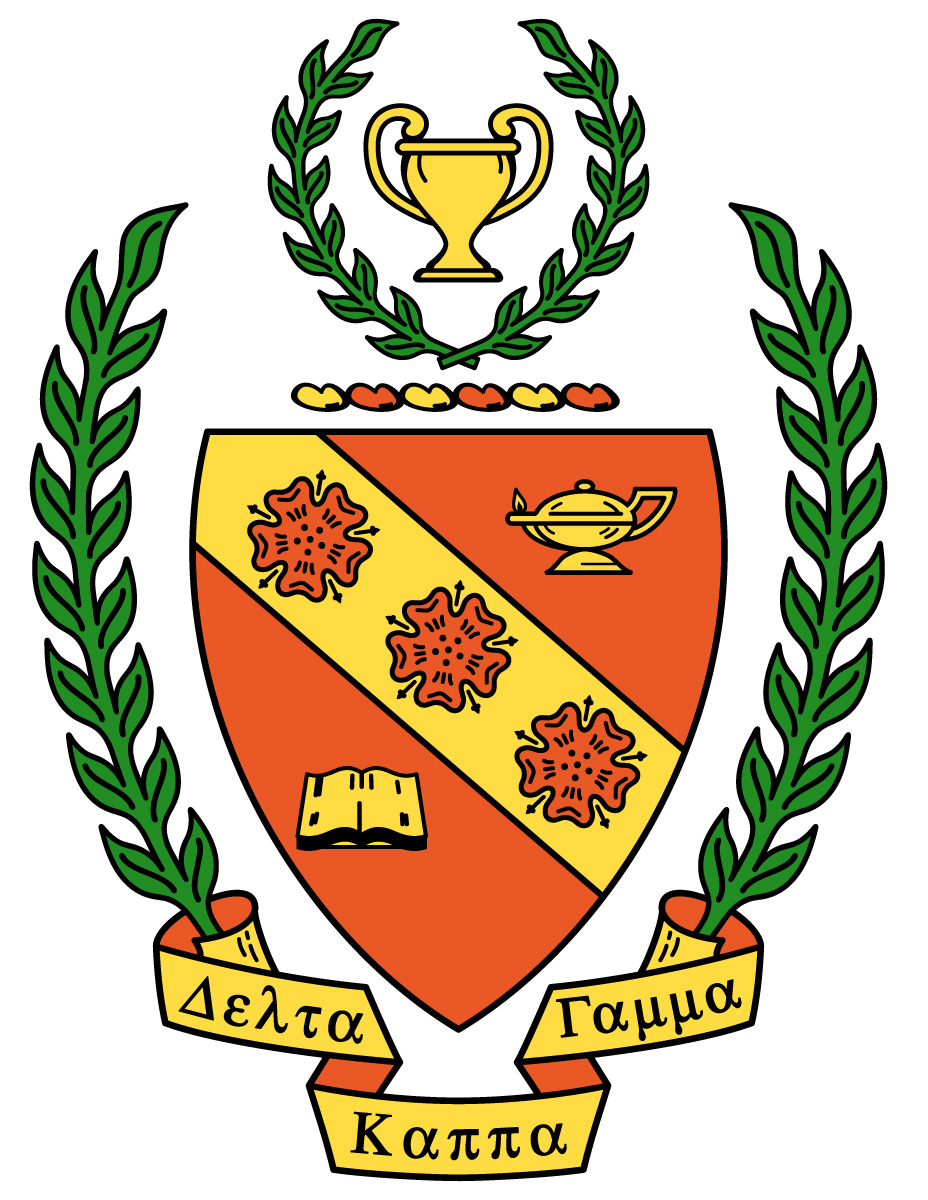 DELTA KAPPA GAMMA SOCIETY INTERNATIONALAlpha Omega ChapterDelta Kappa Gamma is a society of women in education who support learners and teachers all over the world. Delta Kappa Gamma is an advocate for public education and works to raise money to provide grants to teachers and support education both locally and worldwide.  The local chapter, Alpha Omega Chapter in Hayward, offers grants of up to five hundred dollars ($500) to deserving classroom educators.TO APPLY: Complete the attached two-sided Grant Application detailing your personal information and description of your project. You will be notified of the results by email by the end of November 2019.Scan or email the completed application form (with attachment) to Grant Chair Linda Henika (hhshenika@yahoo.com).  Be sure to write DKG Grant in the subject line.The application form must be returned no later than midnight on:Friday, October 25, 2019DKG GRANT APPLICATION[The Grant is open to classroom teachers in Hayward Unified School District, grades pre-school, K-12 for the current school year]CONTACT INFORMATION (Please Print)Applicant Name	_____________________________________________________________Address		_____________________________________________________________Preferred phone #	_____________________________________________________________Personal Email		_____________________________________________________________School Site 		__________________________________ Years Teaching in HUSD_______PROJECT INFORMATIONTITLE: ___________________________________________________________________________AMOUNT REQUESTED (NOT TO EXCEED $500)   __________________________________________GRADES OF STUDENTS’ SERVED __________________ NUMBER OF STUDENTS SERVED __________SUMMARY: In no more than one paragraph, briefly describe the nature of the project/activity, expected benefits, and approximate cost.DESCRIPTION:  In no more than one paragraph, describe the educational needs and how this project will support, enrich, and strengthen the educational experience of students.  How will students directly benefit from this project?ITEMIZED BUDGET:  Please list equipment, supplies, personnel and/or other services necessary to complete your project.EVALUATION:  In more more than one paragraph, explain how you will evaluate this project.AGREEMENT:Should I be awarded a DKG Grant, I agree to personally attend a Delta Kappa Gamma meeting, probably on January 29, 2020, to present a brief description of my Grant Proposal and to accept the DKG Grant check.By the end of the school year, I agree to email the DKG Representative a short report of how the Grant Project impacted my teaching outcomes and student experiences.SIGNED __________________________________________________ DATE _____________________PRINCIPAL/ADMINISTRATOR SIGNATURE:I have read and agree that the applicant is a teacher at my site and I approve the project proposal as written.PRINT NAME ________________________________________________________________________SIGNATURE _______________________________________________ DATE _____________________